Lampiran 11DOKUMENTASI PENELITIAN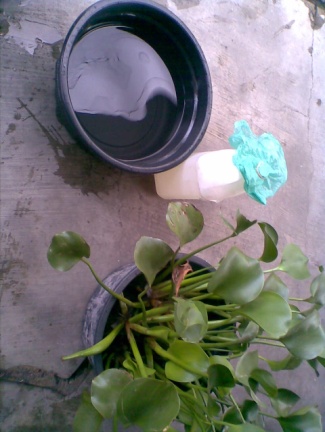 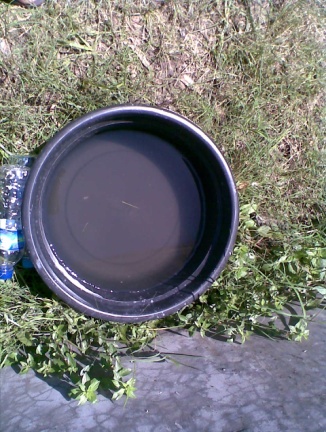 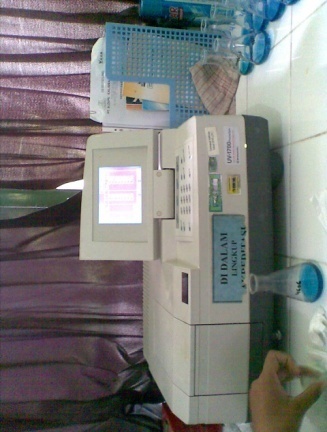 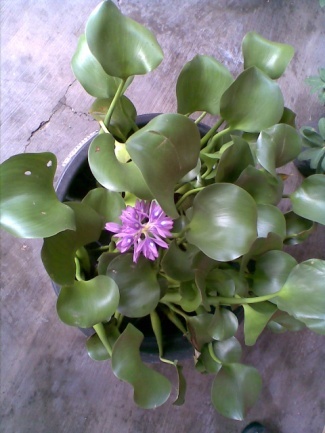 Gambar. 4Tanaman Enceng Gondok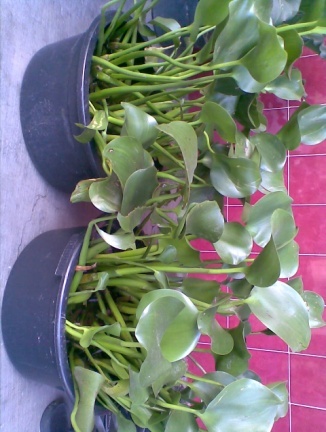 Gambar. 5 Aklimatisasi Enceng Gondok menggunakan air sumur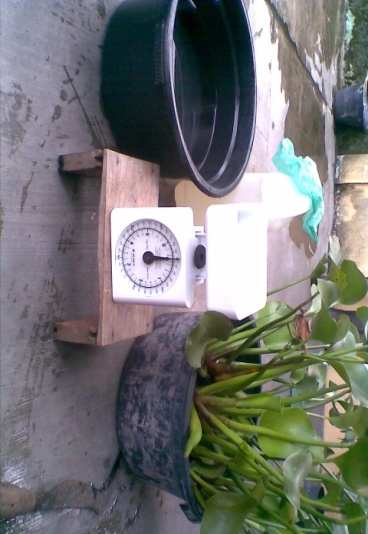 Gambar 6.Menimbang Enceng GondokGambar. 7 Aklimatisasi Enceng Gondok dengan mencampur air sumur dan air limbahGambar. 8Bak Perlakuan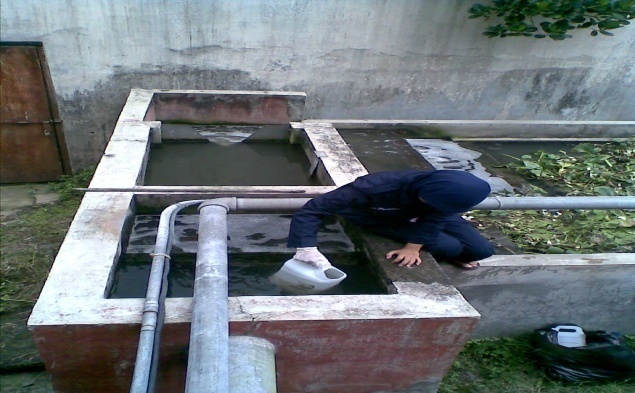 Gambar 9. Pengambilan Sampel pada Inlet Bak Sedimentasi II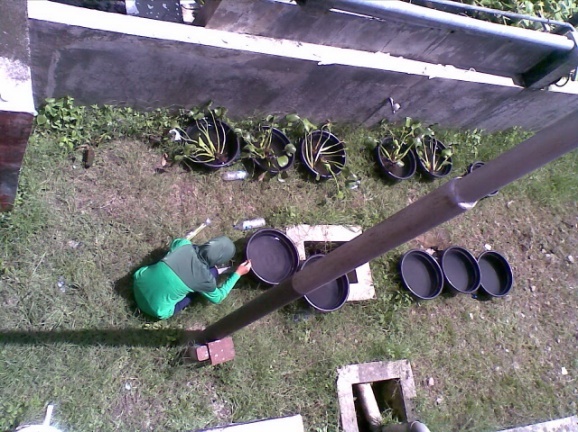 Gambar 10. Penuangan Sampel pada Bak Perlakuan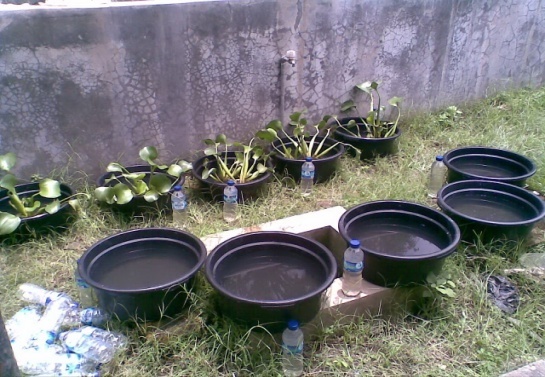 Gambar 11. Perlakuan pada Bak Eksperimen dan Kontrol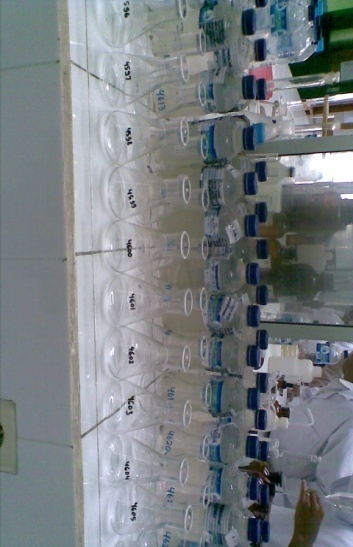 Gambar 12. Botol Sampel dan Persiapan Pemeriksaan LaboratoriumGambar 13. Pembacaan Hasil Pemeriksaan 